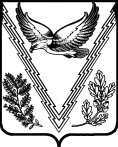 СОВЕТ НЕФТЕГОРСКОГО ГОРОДСКОГО ПОСЕЛЕНИЯ АПШЕРОНСКОГО РАЙОНАРЕШЕНИЕ	от 21.12.2018							                 		№ 172пгт НефтегорскО бюджете Нефтегорского городского поселения Апшеронского района на 2019 год(в редакции решений № 177 от 07.02.2019, № 179 от 13.03.2019, № 182 от 06.05.2019, № 189 от 18.06.2019, № 191 от 27.08.2019, № 192 от 06.09.2019)Рассмотрев внесенный администрацией Нефтегорского городского поселения Апшеронского района проект бюджета Нефтегорского городского поселения Апшеронского района на 2019 год, в соответствии со статьей 26 Устава Нефтегорского городского поселения Апшеронского района, Совет Нефтегорского городского поселения Апшеронского района р е ш и л:Пункт 11. Утвердить основные характеристики бюджета Нефтегорского городского поселения Апшеронского района на 2019 год:1) общий объем доходов в сумме 33 840,9 тыс. рублей;2) общий объем расходов в сумме 34 202,6 тыс. рублей;3) верхний предел муниципального долга Нефтегорского городского поселения Апшеронского района на 1 января 2020 года в сумме 800,0 тыс. рублей, в том числе верхний предел долга по муниципальным гарантиям Нефтегорского городского поселения Апшеронского района в сумме 0,0 тыс. рублей;4) дефицит бюджета Нефтегорского городского поселения Апшеронского района в сумме 361,7 тыс. рублей.Пункт 2 Утвердить перечень главных администраторов доходов бюджета Нефтегорского городского поселения Апшеронского района и закрепляемые за ними виды (подвиды) доходов Нефтегорского городского поселения Апшеронского района и перечень главных администраторов источников финансирования дефицита бюджета Нефтегорского городского поселения Апшеронского района согласно приложению № 1 к настоящему решению.Пункт 3Утвердить объем поступлений доходов в бюджет Нефтегорского городского поселения Апшеронского района по кодам видов (подвидов) доходов на 2019 год в суммах согласно приложению № 2 к настоящему решению.Пункт 4Утвердить в составе доходов бюджета Нефтегорского городского поселения Апшеронского района безвозмездные поступления из краевого  и районного бюджетов в 2019 году согласно приложению № 3 к настоящему решению.Пункт 5 Установить, что добровольные взносы и пожертвования, поступившие в бюджет Нефтегорского городского поселения Апшеронского района, направляются в установленном порядке на увеличение расходов бюджета Нефтегорского городского поселения Апшеронского района соответственно целям их предоставления. В случае если цель добровольных взносов и пожертвований, поступивших в бюджет Нефтегорского городского поселения Апшеронского района, не определена, указанные средства направляются на финансовое обеспечение расходов бюджета Нефтегорского городского поселения Апшеронского района в соответствии с настоящим решением.Пункт 6Утвердить распределение бюджетных ассигнований по разделам и подразделам классификации расходов бюджетов на 2019 год согласно приложению № 4 к настоящему решению.Пункт 7Утвердить распределение бюджетных ассигнований по целевым статьям (муниципальным программам Нефтегорского городского поселения Апшеронского района и непрограммным направлениям деятельности), группам видов расходов классификации расходов бюджетов на 2019 год согласно приложению № 5 к настоящему решению.Пункт 8Утвердить ведомственную структуру расходов бюджета Нефтегорского городского поселения Апшеронского района на 2019 год согласно приложению № 6 к настоящему решению.Утвердить в составе ведомственной структуры расходов бюджета Нефтегорского городского поселения Апшеронского района на 2019 год перечень главных распорядителей средств бюджета Нефтегорского городского поселения Апшеронского района, перечень разделов, подразделов, целевых статей (муниципальных программ Нефтегорского городского поселения Апшеронского района и непрограммных направлений деятельности), групп видов расходов бюджета Нефтегорского городского поселения Апшеронского района.Утвердить в составе ведомственной структуры расходов бюджета Нефтегорского городского  поселения Апшеронского района на 2019 год:- общий объем бюджетных ассигнований, направляемых на исполнение публичных нормативных обязательств, в сумме 0,0 тыс. рублей;- резервный фонд администрации Нефтегорского городского поселения Апшеронского района в сумме 20,0 тыс. рублей.Пункт 9Утвердить источники финансирования дефицита бюджета Нефтегорского городского поселения Апшеронского района, перечень статей источников финансирования дефицитов бюджетов на 2019 год согласно приложению № 7 к настоящему решению.Пункт 10Утвердить объем межбюджетных трансфертов, предоставляемых бюджету муниципального образования Апшеронский район, на 2019 год согласно приложению № 8 к настоящему решению.Пункт 11Не использованные по состоянию на 1 января 2019 года остатки межбюджетных трансфертов, предоставленных из бюджета Нефтегорского городского поселения Апшеронского района бюджету муниципального образования Апшеронский район в форме иных межбюджетных трансфертов, имеющих целевое назначение, подлежат возврату в бюджет Нефтегорского городского поселения Апшеронского района в сроки и порядке, установленные муниципальным правовым актом администрации Нефтегорского городского поселения Апшеронского района.Пункт 12Остатки средств бюджета Нефтегорского городского поселения Апшеронского района, сложившиеся на начало текущего финансового года, направляются на оплату заключенных от имени Нефтегорского городского поселения Апшеронского района муниципальных контрактов на поставку товаров, выполнение работ, оказание услуг, подлежавших в соответствии с условиями этих муниципальных контрактов оплате в отчетном финансовом году, в объеме, не превышающем суммы остатка неиспользованных бюджетных ассигнований на указанные цели, в случае осуществления заказчиком приемки поставленного товара, выполненной работы (ее результатов), оказанной услуги, а также отдельных этапов поставки товара, выполнения работы, оказания услуги указанных муниципальных контрактов в установленном законодательством порядке в отчетном финансовом году.Пункт 13 Утвердить объем бюджетных ассигнований муниципального дорожного фонда бюджета Нефтегорского городского поселения Апшеронского района на 2019 год в сумме 2 737,2 тыс. рублей.Пункт 14Увеличить размеры должностных окладов лиц, замещающих муниципальные должности в органах местного самоуправления Нефтегорского городского поселения Апшеронского района, а также размеры месячных должностных окладов муниципальных служащих Нефтегорского городского поселения Апшеронского района в соответствии с замещаемыми ими должностями муниципальной службы Нефтегорского городского поселения Апшеронского района и размеры месячных окладов муниципальных служащих Нефтегорского городского поселения Апшеронского района в соответствии с присвоенными им классными чинами муниципальной службы Нефтегорского городского поселения Апшеронского района с 1 января 2019 года на 5 процентов.Установить, что администрация Нефтегорского городского поселения Апшеронского района не вправе принимать решения, приводящие к увеличению в 2019 году штатной численности муниципальных служащих, за исключением случаев принятия решения о наделении органа местного самоуправления муниципального образования Нефтегорское городское поселение Апшеронского района дополнительными функциями в пределах установленной в соответствии с законодательством Российской Федерации компетенции.Пункт 15Предусмотреть бюджетные ассигнования в целях повышения заработной платы (должностных окладов) работников муниципальных учреждений Нефтегорского городского поселения Апшеронского района с 1 января 2019 года на 5 процентов.Пункт 16Утвердить программу муниципальных заимствований Нефтегорского городского поселения Апшеронского района на 2019 год согласно приложению № 9 к настоящему решению.Утвердить программу муниципальных гарантий Нефтегорского городского поселения Апшеронского района в валюте Российской Федерации на 2019 год согласно приложению № 10 к настоящему решению.Установить предельный объем муниципального долга Нефтегорского городского поселения Апшеронского района на 2019 год в сумме 2 600,0 тыс. рублей.Утвердить объем расходов на обслуживание муниципального долга Нефтегорского городского поселения Апшеронского района на 2019 год в сумме 1,4 тыс. рублей.Пункт 17Муниципальные правовые акты Нефтегорского городского поселения Апшеронского района подлежат приведению в соответствие с настоящим решением в двухмесячный срок со дня вступления в силу настоящего решения, за исключением случаев, установленных бюджетным законодательством Российской Федерации.Пункт 18Настоящее решение вступает в силу с 1 января 2019 года.ПРИЛОЖЕНИЕ № 1к решению Совета Нефтегорского городского поселения Апшеронского районаот 21 декабря 2018 года № 172Перечень главных администраторов доходов бюджета Нефтегорского городского поселения Апшеронского района и закрепляемые за ними виды (подвиды) доходов Нефтегорского городского поселения Апшеронского района и перечень главных администраторов источников финансирования дефицита бюджета Нефтегорского городского поселения Апшеронского района_____________* В том числе по видам и подвидам доходов, входящим в соответствующий группировочный код бюджетной классификации, зачисляемым в бюджет поселения в соответствии с законодательством Российской ФедерацииГлава Нефтегорского городского поселения Апшеронского района	          	______________     А.С. ВарельджанПРИЛОЖЕНИЕ № 2к решению Совета Нефтегорского городского поселения Апшеронского районаот 21 декабря 2018 года № 172Объем поступлений доходов в бюджет Нефтегорского городского поселения Апшеронского района по кодам видов (подвидов) доходов на 2019 год             (тыс. рублей)___________* По видам и подвидам доходов, входящим в соответствующий группировочный код бюджетной классификации,  зачисляемым в бюджет поселения в соответствии с законодательством Российской Федерации.Глава Нефтегорского городского поселения Апшеронского района	          	______________     А.С. ВарельджанПРИЛОЖЕНИЕ № 3к решению Совета Нефтегорского городского поселения Апшеронского районаот 21 декабря 2018 года № 172Безвозмездные поступления из краевого и районного бюджетов в 2019 году          (тыс.рублей)Глава Нефтегорского городского поселения Апшеронского района	          	______________     А.С. ВарельджанПРИЛОЖЕНИЕ № 4к решению Совета Нефтегорского городского поселения Апшеронского районаот 21 декабря 2018 года № 172Распределение бюджетных ассигнований по разделам и подразделам классификации расходов бюджетов на 2019 год                                                                                                          (тыс. рублей)Глава Нефтегорского городского поселения Апшеронского района	          	______________     А.С. ВарельджанПРИЛОЖЕНИЕ № 5к решению Совета Нефтегорского городского поселения Апшеронского районаот 21 декабря 2018 года № 172Распределение бюджетных ассигнований по целевым статьям (муниципальным программам Нефтегорского городского поселения Апшеронского района и непрограммным направлениям деятельности), группам видов расходов классификации расходов бюджетов на 2019 год(тыс. рублей)Глава Нефтегорского городского поселения Апшеронского района	          	______________     А.С. ВарельджанВедомственная структура расходов бюджета Нефтегорского городского поселения Апшеронского района на 2019 год         (тыс. рублей)Глава Нефтегорского городского поселения Апшеронского района	          	______________     А.С. ВарельджанПРИЛОЖЕНИЕ № 7к решению Совета Нефтегорского городского поселения Апшеронского районаот 21 декабря 2018 года № 172Источники финансирования дефицита бюджета Нефтегорского городского поселения Апшеронского района, перечень статей источников финансирования дефицитов бюджетов на 2019 год(тыс. рублей)Глава Нефтегорского городского поселения Апшеронского района	          	______________     А.С. ВарельджанОбъем межбюджетных трансфертов, предоставляемых бюджету муниципального образования Апшеронский район, на 2019 год									              (тыс. рублей)Глава Нефтегорского городского поселения Апшеронского района	          	______________     А.С. ВарельджанПРИЛОЖЕНИЕ № 9к решению Совета Нефтегорского городского поселения Апшеронского районаот 21 декабря 2018 года № 172Программа муниципальных заимствований Нефтегорского городского поселения Апшеронского района на 2019 год								(тыс. рублей)Глава Нефтегорского городского поселения Апшеронского района	          	______________     А.С. ВарельджанПрограмма муниципальных гарантий Нефтегорского городского поселения Апшеронского района в валюте Российской Федерации на 2019 годРаздел 1. Перечень подлежащих предоставлению муниципальных гарантий Нефтегорского городского поселения Апшеронского района в 2019 году							                   (тыс. рублей)Раздел 2. Общий объем бюджетных ассигнований, предусмотренных на исполнение муниципальных гарантий Нефтегорского городского поселения Апшеронского района по возможным гарантийным случаям, в 2019 году	                                                                                                              (тыс. рублей)Глава Нефтегорского городского поселения Апшеронского района	          	______________     А.С. ВарельджанГлава Нефтегорского городского поселения Апшеронского района ______________А.С.ВарельджанПредседатель Совета Нефтегорского городского поселения Апшеронского района ___________________И.Б.БагдасарянКод бюджетной классификации Российской ФедерацииКод бюджетной классификации Российской ФедерацииНаименованиеглавного администратора доходов и источников финансирования дефицита бюджета поселениядоходов и источников финансирования дефицита бюджета поселенияНаименование816Министерство экономики Краснодарского краяМинистерство экономики Краснодарского края8161 16 33050 13 0000 140Денежные взыскания (штрафы) за нарушение законодательства Российской Федерации о  контрактной системе в сфере закупок товаров, работ, услуг для обеспечения государственных и муниципальных нужд для нужд городских поселений821Департамент имущественных отношений Краснодарского краяДепартамент имущественных отношений Краснодарского края8211 11 05026 13 0000 120Доходы, получаемые в виде арендной платы за земельные участки, которые расположены в границах городских поселений,  находятся в федеральной собственности и осуществление полномочий по управлению и распоряжению которыми передано органам государственной власти  субъектов Российской Федерации, а также средства от продажи права на заключение договоров аренды   указанных земельных участков8211 14 06033 13 0000 430Доходы от продажи земельных участков, которые расположены в границах городских поселений, находятся в федеральной собственности и  осуществление полномочий по управлению и распоряжению которыми передано органам государственной   власти субъектов Российской Федерации8211 16 51040 02 0000 140Денежные взыскания (штрафы),   установленные законами субъектов  Российской Федерации за несоблюдение муниципальных правовых актов, зачисляемые в бюджеты поселений910Контрольно-счетная палата муниципального образования Апшеронский районКонтрольно-счетная палата муниципального образования Апшеронский район9101 16 18050 13 0000 140Денежные взыскания (штрафы) за нарушение бюджетного законодательства (в части бюджетов городских поселений)992Администрация Нефтегорского городского поселения Апшеронского районаАдминистрация Нефтегорского городского поселения Апшеронского района9921 08 04020 01 0000 110Государственная пошлина за совершение нотариальных действий должностными лицами органов местного самоуправления, уполномоченными в соответствии с законодательными актами Российской Федерации на совершение нотариальных действий9921 11 01050 13 0000 120Доходы в виде прибыли, приходящейся на доли в уставных (складочных) капиталах хозяйственных товариществ и обществ, или дивидендов по акциям, принадлежащим городским поселениям9921 11 02033 13 0000 120Доходы от размещения временно свободных средств бюджетов городских поселений9921 11 02085 13 0000 120Доходы от размещения сумм, аккумулируемых в ходе проведения аукционов по продаже акций, находящихся в собственности городских поселений9921 11 03050 13 0000 120Проценты, полученные от предоставления бюджетных кредитов внутри страны за счет средств бюджетов городских поселений9921 11 05013 13 0000 120Доходы, получаемые в виде арендной платы за земельные участки, государственная собственность на которые не разграничена и которые расположены в границах городских поселений, а также средства от продажи права на заключение договоров аренды указанных земельных участков*9921 11 05025 13 0000 120Доходы, получаемые в виде арендной платы, а также средства от продажи права на заключение договоров аренды за земли, находящиеся в собственности городских поселений (за исключением земельных участков муниципальных бюджетных и автономных учреждений)9921 11 05027 13 0000 120Доходы, получаемые в виде арендной платы за земельные участки, расположенные в полосе отвода автомобильных дорог общего пользования местного значения, находящихся в собственности городских поселений9921 11 05035 13 0000 120Доходы от сдачи в аренду имущества, находящегося в оперативном управлении органов управления городских поселений и созданных ими учреждений (за исключением имущества муниципальных бюджетных и автономных учреждений)9921 11 05075 13 0000 120Доходы от сдачи в аренду имущества, составляющего казну городских поселений (за исключением земельных участков)9921 11 05093 13 0000 120Доходы от предоставления на платной основе парковок (парковочных мест), расположенных на автомобильных дорогах общего пользования местного значения и местах внеуличной дорожной сети, относящихся к собственности городских поселений9921 11 07015 13 0000 120Доходы от перечисления части прибыли, остающейся после уплаты налогов и иных обязательных платежей муниципальных унитарных предприятий, созданных городскими поселениями9921 11 08050 13 0000 120Средства, получаемые от передачи имущества, находящегося в собственности городских поселений (за исключением имущества муниципальных бюджетных и автономных учреждений, а также имущества муниципальных унитарных предприятий, в том числе казенных), в залог, в доверительное управление9921 11 09025 13 0000 120Доходы от распоряжения правами на результаты научно-технической деятельности, находящимися в собственности городских поселений9921 11 09035 13 0000 120Доходы от эксплуатации и использования имущества автомобильных дорог, находящихся в собственности городских поселений9921 11 09045 13 0000 120Прочие поступления от использования имущества, находящегося в собственности городских поселений (за исключением имущества муниципальных бюджетных и автономных учреждений, а также имущества муниципальных унитарных предприятий, в том числе казенных)9921 13 01540 13 0000 130Плата за оказание услуг по присоединению объектов дорожного сервиса к автомобильным дорогам общего пользования местного значения, зачисляемая в бюджеты городских поселений9921 13 02065 13 0000 130Доходы, поступающие в порядке возмещения расходов, понесенных в связи с эксплуатацией имущества городских поселений9921 13 02995 13 0000 130Прочие доходы от компенсации затрат бюджетов городских поселений9921 14 01050 13 0000 410Доходы от продажи квартир, находящихся в собственности городских поселений9921 14 02052 13 0000 410Доходы от реализации имущества, находящегося в оперативном управлении учреждений, находящихся в ведении органов управления городских поселений (за исключением имущества муниципальных бюджетных и автономных учреждений), в части реализации основных средств по указанному имуществу9921 14 02053 13 0000 410Доходы от реализации иного имущества, находящегося в собственности городских поселений (за исключением имущества муниципальных бюджетных и автономных учреждений, а также имущества муниципальных унитарных предприятий, в том числе казенных), в части реализации основных средств по указанному имуществу9921 14 02058 13 0000 410Доходы от реализации недвижимого имущества бюджетных, автономных учреждений, находящегося в собственности городских поселений, в части реализации основных средств9921 14 02050 13 0000 440Доходы от реализации имущества, находящегося в собственности городских поселений (за исключением имущества муниципальных бюджетных и автономных учреждений, а также имущества муниципальных унитарных предприятий, в том числе казенных), в части реализации материальных запасов по указанному имуществу9921 14 02052 13 0000 440Доходы от реализации имущества, находящегося в оперативном управлении учреждений, находящихся в ведении органов управления городских поселений (за исключением имущества муниципальных бюджетных и автономных учреждений), в части реализации материальных запасов по указанному имуществу9921 14 02053 13 0000 440Доходы от реализации иного имущества, находящегося в собственности городских поселений (за исключением имущества муниципальных бюджетных и автономных учреждений, а также имущества муниципальных унитарных предприятий, в том числе казенных), в части реализации материальных запасов по указанному имуществу9921 14 03050 13 0000 410Средства от распоряжения и реализации конфискованного и иного имущества, обращенного в доходы городских поселений (в части реализации основных средств по указанному имуществу)9921 14 03050 13 0000 440Средства от распоряжения и реализации конфискованного и иного имущества, обращенного в доходы городских поселений (в части реализации материальных запасов по указанному имуществу)9921 14 04050 13 0000 420Доходы от продажи нематериальных активов, находящихся в собственности городских поселений9921 14 06013 13 0000 430Доходы от продажи земельных участков, государственная собственность на которые не разграничена и которые расположены в границах городских поселений*9921 14 06025 13 0000 430Доходы от продажи земельных участков, находящихся в собственности городских поселений (за исключением земельных участков муниципальных бюджетных и автономных учреждений)9921 14 06033 13 0000 430Доходы от продажи земельных участков, которые расположены в границах городских поселений, находятся в федеральной собственности и осуществление полномочий по управлению и распоряжению которыми передано органам государственной власти субъектов Российской Федерации9921 14 06045 13 0000 430Доходы от продажи земельных участков, находящихся в собственности городских поселений, находящихся в пользовании бюджетных и автономных учреждений9921 16 21050 13 0000 140Денежные взыскания (штрафы) и иные суммы, взыскиваемые с лиц, виновных в совершении преступлений, и в возмещение ущерба имуществу, зачисляемые в бюджеты городских поселений9921 16 23050 13 0000 140Доходы от возмещения ущерба при возникновении страховых случаев, когда выгодоприобретателями выступают получатели средств бюджетов городских поселений9921 16 32000 13 0000 140Денежные взыскания, налагаемые в возмещение ущерба, причиненного в результате незаконного или нецелевого использования бюджетных средств (в части бюджетов городских поселений)9921 16 33050 13 0000 140Денежные взыскания (штрафы) за нарушение законодательства Российской Федерации о контрактной системе в сфере закупок товаров, работ, услуг для обеспечения государственных и муниципальных нужд для нужд городских поселений9921 16 37040 13 0000 140Поступления сумм в возмещение вреда, причиняемого автомобильным дорогам местного значения транспортными средствами, осуществляющими перевозки тяжеловесных и (или) крупногабаритных грузов, зачисляемые в бюджеты городских поселений9921 16 46000 13 0000 140Поступления сумм в возмещение ущерба в связи с нарушением исполнителем (подрядчиком) условий государственных контрактов или иных договоров, финансируемых за счет средств муниципальных дорожных фондов городских поселений, либо в связи с уклонением от заключения таких контрактов или иных договоров9921 16 90050 13 0000 140Прочие поступления от денежных взысканий (штрафов) и иных сумм в возмещение ущерба, зачисляемые в бюджеты городских поселений9921 17 01050 13 0000 180Невыясненные поступления, зачисляемые в бюджеты городских поселений9921 17 05050 13 0000 180Прочие неналоговые доходы бюджетов городских поселений9922 02 15001 13 0000 150Дотации бюджетам городских поселений на выравнивание бюджетной обеспеченности9922 02 20299 13 0000 150Субсидии бюджетам городских поселений на обеспечение мероприятий по переселению граждан из аварийного жилищного фонда, в том числе переселению граждан из аварийного жилищного фонда с учетом необходимости развития малоэтажного жилищного строительства, за счет средств, поступивших от государственной корпорации - Фонда содействия реформированию жилищно-коммунального хозяйства9922 02 20302 13 0000 150Субсидии бюджетам городских поселений на обеспечение мероприятий по переселению граждан из аварийного жилищного фонда, в том числе переселению граждан из аварийного жилищного фонда с учетом необходимости развития малоэтажного жилищного строительства, за счет средств бюджетов9922 02 25467 13 0000 150Субсидии бюджетам городских поселений на обеспечение развития и укрепления материально-технической базы домов культуры в населенных пунктах с числом жителей до 50 тысяч человек9922 02 25519 13 0000 150Субсидия бюджетам городских поселений на поддержку отрасли культуры9922 02 29999 13 0000 150Прочие субсидии бюджетам городских поселений9922 02 30024 13 0000 150Субвенции бюджетам городских поселений на выполнение передаваемых полномочий субъектов Российской Федерации9922 02 35118 13 0000 150Субвенции бюджетам городских поселений на осуществление первичного воинского учета на территориях, где отсутствуют военные комиссариаты9922 02 39999 13 0000 150Прочие субвенции бюджетам городских поселений9922 02 49999 13 0000 150Прочие межбюджетные трансферты, передаваемые бюджетам городских поселений9922 07 05030 13 0000 150Прочие безвозмездные поступления в бюджеты городских поселений9922 08 05000 13 0000 150Перечисления из бюджетов городских поселений (в бюджеты городских поселений) для осуществления возврата (зачета) излишне уплаченных или излишне взысканных сумм налогов, сборов и иных платежей, а также сумм процентов за несвоевременное осуществление такого возврата и процентов, начисленных на излишне взысканные суммы9922 19 60010 13 0000 150Возврат прочих остатков субсидий, субвенций и иных межбюджетных трансфертов, имеющих целевое назначение, прошлых лет из бюджетов городских поселений992 01 03 01 00 13 0000 710Получение кредитов от других бюджетов бюджетной системы Российской Федерации бюджетами городских поселений в валюте Российской Федерации992 01 03 01 00 13 0000 810Погашение бюджетами городских поселений кредитов от других бюджетов бюджетной системы Российской Федерации в валюте Российской Федерации992 01 05 02 01 13 0000 510Увеличение прочих остатков денежных средств бюджетов городских поселений992 01 05 02 01 13 0000 610Уменьшение прочих остатков денежных средств бюджетов городских поселенийКодНаименование доходаСумма1 00 00000 00 0000 000Налоговые и неналоговые доходы16 669,51 01 02000 01 0000 110Налог на доходы физических лиц*2 813,01 03 02230 01 0000 1101 03 02240 01 0000 1101 03 02250 01 0000 1101 03 02260 01 0000 110Доходы от уплаты акцизов на нефтепродукты, производимые на территории Российской Федерации, подлежащие распределению в консолидированные бюджеты субъектов Российской Федерации*2 856,71 05 03000 01 0000 110Единый сельскохозяйственный налог*6,01 06 01030 13 0000 110Налог на имущество физических лиц, взимаемый по ставкам, применяемым к объектам налогообложения, расположенным в границах городских поселений 1 100,01 06 06000 00 0000 110Земельный налог3 644,01 08 04000 01 0000 110Государственная пошлина за совершение нотариальных действий (за исключением действий, совершаемых консульскими учреждениями Российской Федерации)1,01 11 05010 00 0000 120Доходы, получаемые в виде арендной платы за земельные участки, государственная собственность на которые не разграничена, а также средства от продажи права на заключение договоров аренды указанных земельных участков*700,01 11 05025 13 0000 120Доходы, получаемые в виде арендной платы, а также средства от продажи права на заключение договоров аренды за земли, находящиеся в собственности городских поселений (за исключением земельных участков муниципальных бюджетных и автономных учреждений)100,01 11 05035 13 0000 120Доходы от сдачи в аренду имущества, находящегося в оперативном управлении органов управления городских поселений и созданных ими учреждений (за исключением имущества муниципальных бюджетных и автономных учреждений)1 600,01 14 02053 13 0000 410Доходы от реализации иного имущества, находящегося в собственности городских поселений (за исключением имущества муниципальных бюджетных и автономных учреждений, а также имущества муниципальных унитарных предприятий, в том числе казенных), в части реализации основных средств по указанному имуществу3 648,81 14 06013 13 0000 430Доходы от  продажи земельных участков, государственная собственность на которые не разграничена и которые расположены в границах городских поселений*200,02 00 00000 00 0000 000Безвозмездные поступления17 171,42 02 00000 00 0000 000Безвозмездные поступления от других бюджетов бюджетной системы Российской Федерации*17 171,42 02 10000 00 0000 150Дотации бюджетам бюджетной системы Российской Федерации*16 075,92 02 20000 00 0000 150Субсидии бюджетам бюджетной системы Российской Федерации (межбюджетные субсидии)870,02 02 30000 00 0000 150Субвенции бюджетам бюджетной системы Российской Федерации*225,5Всего доходов33 840,9КодКодНаименование доходаНаименование доходаСуммаСумма2 00 00000 00 0000 0002 00 00000 00 0000 000Безвозмездные поступленияБезвозмездные поступления17 171,417 171,42 02 00000 00 0000 0002 02 00000 00 0000 000Безвозмездные поступления от других бюджетов бюджетной системы Российской Федерации Безвозмездные поступления от других бюджетов бюджетной системы Российской Федерации 17 171,417 171,42 02 10000 00 0000 1502 02 10000 00 0000 150Дотации бюджетам бюджетной системы Российской ФедерацииДотации бюджетам бюджетной системы Российской Федерации16 075,916 075,92 02 15001 00 0000 1502 02 15001 00 0000 150Дотации на выравнивание бюджетной обеспеченностиДотации на выравнивание бюджетной обеспеченности16 075,916 075,92 02 15001 13 0000 1502 02 15001 13 0000 150Дотации бюджетам городских поселений на выравнивание бюджетной обеспеченностиДотации бюджетам городских поселений на выравнивание бюджетной обеспеченности16 075,916 075,92 02 20000 00 0000 1502 02 20000 00 0000 150Субсидии бюджетам бюджетной системы Российской Федерации (межбюджетные субсидии)Субсидии бюджетам бюджетной системы Российской Федерации (межбюджетные субсидии)870,0870,02 02 25467 13 0000 1502 02 25467 13 0000 150Субсидии бюджетам городских поселений на обеспечение развития и укрепления материально-технической базы домов культуры в населенных пунктах с числом жителей до 50 тысяч человекСубсидии бюджетам городских поселений на обеспечение развития и укрепления материально-технической базы домов культуры в населенных пунктах с числом жителей до 50 тысяч человек570,0570,02 02 29999 13 0000 1502 02 29999 13 0000 150Прочие субсидии бюджетам городских поселенийПрочие субсидии бюджетам городских поселений300,0300,02 02 30000 00 0000 1502 02 30000 00 0000 150Субвенции бюджетам бюджетной системы Российской ФедерацииСубвенции бюджетам бюджетной системы Российской Федерации225,5225,52 02 30024 00 0000 1502 02 30024 00 0000 150Субвенции местным бюджетам на выполнение передаваемых полномочий субъектов Российской ФедерацииСубвенции местным бюджетам на выполнение передаваемых полномочий субъектов Российской Федерации3,83,82 02 30024 13 0000 1502 02 30024 13 0000 150Субвенции бюджетам городских поселений на выполнение передаваемых полномочий субъектов Российской ФедерацииСубвенции бюджетам городских поселений на выполнение передаваемых полномочий субъектов Российской Федерации3,83,8из них:из них:субвенции бюджетам муниципальных образований на осуществление отдельных государственных полномочий по образованию и организации деятельности административных комиссийсубвенции бюджетам муниципальных образований на осуществление отдельных государственных полномочий по образованию и организации деятельности административных комиссий3,83,82 02 35118 00 0000 1502 02 35118 00 0000 150Субвенции бюджетам на осуществление первичного воинского учета на территориях, где отсутствуют военные комиссариатыСубвенции бюджетам на осуществление первичного воинского учета на территориях, где отсутствуют военные комиссариаты221,7221,72 02 35118 13 0000 1502 02 35118 13 0000 150Субвенции бюджетам городских поселений на осуществление первичного воинского учета на территориях, где отсутствуют военные комиссариатыСубвенции бюджетам городских поселений на осуществление первичного воинского учета на территориях, где отсутствуют военные комиссариаты221,7221,7из них:из них:субвенции бюджетам муниципальных образований на осуществление государственных полномочий по первичному воинскому учету на территориях, где отсутствуют военные комиссариатысубвенции бюджетам муниципальных образований на осуществление государственных полномочий по первичному воинскому учету на территориях, где отсутствуют военные комиссариаты221,7221,7№ п/пРз, ПрНаименованиеСумма1234Всего расходов34 202,6в том числе:1.0100Общегосударственные вопросы13 846,80102Функционирование высшего должностного лица субъекта Российской Федерации и муниципального образования2 297,40103Функционирование законодательных (представительных) органов государственной власти и представительных органов муниципальных образований7,00104Функционирование Правительства Российской Федерации, высших  исполнительных органов государственной власти субъектов Российской Федерации,  местных администраций2 977,30106Обеспечение деятельности финансовых, налоговых и таможенных органов и органов финансового (финансово-бюджетного) надзора57,10107Обеспечение проведения выборов и референдумов336,00111Резервные фонды20,00113Другие общегосударственные вопросы8 152,02.0200Национальная оборона221,70203Мобилизационная и вневойсковая подготовка221,73.0300Национальная безопасность и правоохранительная деятельность65,00309Защита населения и территории от чрезвычайных ситуаций природного и техногенного характера, гражданская оборона50,00310Обеспечение пожарной безопасности10,00314Другие вопросы в области национальной безопасности и правоохранительной деятельности5,04.0400Национальная экономика2 788,20409Дорожное хозяйство (дорожные фонды)2 737,20412Другие вопросы в области национальной экономики51,0 5.0500Жилищно-коммунальное хозяйство8 134,80501Жилищное хозяйство1 551,00502Коммунальное хозяйство880,00503Благоустройство2 149,00505Другие вопросы в области жилищно-коммунального хозяйства3 354,86.0700Образование20,00707Молодежная политика20,07.0800Культура, кинематография7 052,40801Культура7 052,48.1100Физическая культура и спорт2 272,21101Физическая культура2 272,29.1300Обслуживание государственного и муниципального долга1,41301Обслуживание государственного внутреннего и муниципального долга1,4№п/пНаименованиеЦСРВРСумма12345Всего34 202,61.Муниципальная программа Нефтегорского городского поселения Апшеронского района «Развитие культуры»03 0 00 000007 052,4Основные мероприятия муниципальной программы03 8 00 000007 052,4Содействие развитию культурно-досуговых организаций03 8 01 000006 987,4Расходы на обеспечение деятельности (оказание услуг) муниципальных учреждении, в том числе на предоставление муниципальным бюджетным и автономным учреждениям субсидии03 8 01 005906 087,4Расходы на выплаты персоналу в целях обеспечения выполнения функций государственными (муниципальными) органами, казенными учреждениями, органами управления государственными внебюджетными фондами03 8 01 005901004 609,7Закупка товаров, работ и услуг для обеспечения государственных (муниципальных) нужд03 8 01 005902001 462,6Иные бюджетные ассигнования03 8 01 0059080015,0Обеспечение развития и укрепления материально-технической базы домов культуры в населенных пунктах с числом жителей до 50 тысяч человек03 8 01 L4670600,0Закупка товаров, работ и услуг для обеспечения государственных (муниципальных) нужд03 8 01 L4670200600,0Решение социально значимых вопросов местного значения03 8 01 М00500,1Закупка товаров, работ и услуг для обеспечения государственных (муниципальных) нужд03 8 01 М00502000,1Дополнительная помощь местным бюджетам для решения социально значимых вопросов местного значения03 8 01 S0050300,0Закупка товаров, работ и услуг для обеспечения государственных (муниципальных) нужд03 8 01 S0050200300,0Передача полномочий по решению вопросов местного значения в соответствии с заключенными соглашениями03 8 04 0000065,0Иные межбюджетные трансферты на организацию библиотечного обслуживания населения, комплектование библиотечных фондов библиотек поселения03 8 04 2002065,0Межбюджетные трансферты03 8 04 2002050065,02.Муниципальная программа Нефтегорского городского поселения Апшеронского района «Развитие физической культуры и спорта»04 0 00 000002 272,2Развитие физической культуры и массового спорта04 1 00 000002 272,2Содействие развитию спортивных организаций04 1 03 000002 272,2Расходы на обеспечение деятельности (оказание услуг) муниципальных учреждении, в том числе на предоставление муниципальным бюджетным и автономным учреждениям субсидии04 1 03 005902 272,2Расходы на выплаты персоналу в целях обеспечения выполнения функций государственными (муниципальными) органами, казенными учреждениями, органами управления государственными внебюджетными фондами04 1 03 005901001 237,3Закупка товаров, работ и услуг для обеспечения государственных (муниципальных) нужд04 1 03 00590200989,9Иные бюджетные ассигнования04 1 03 0059080025,03.Муниципальная программа Нефтегорского городского поселения Апшеронского района «Развитие молодежной политики»05 0 00 0000020,0Основные мероприятия муниципальной программы05 5 00 0000020,0Развитие и реализация потенциала молодежи в интересах Кубани, формирование благоприятной среды, обеспечивающей всестороннее развитие личности05 5 02 0000020,0Реализация мероприятий муниципальной программы «Развитие молодежной политики»05 5 02 1050020,0Закупка товаров, работ и услуг для обеспечения государственных (муниципальных) нужд05 5 02 1050020020,04.Муниципальная программа Нефтегорского городского поселения Апшеронского района «Обеспечение безопасности населения»06 0 00 0000065,0Основные мероприятия муниципальной программы06 7 00 0000065,0Обеспечение защиты населения и территории муниципального образования от чрезвычайных ситуаций природного и техногенного характера06 7 01 0000049,0Мероприятия по предупреждению и ликвидации чрезвычайных ситуаций, стихийных бедствий и их последствий, выполняемые в рамках специальных решений06 7 01 106001,0Закупка товаров, работ и услуг для обеспечения государственных (муниципальных) нужд06 7 01 106002001,0Реализация мероприятий муниципальной программы «Обеспечение безопасности населения»06 7 01 1066048,0Закупка товаров, работ и услуг для обеспечения государственных (муниципальных) нужд06 7 01 1066020048,0Обеспечение мероприятий по противодействию терроризму, экстремизму06 7 02 000005,0Мероприятия по профилактике терроризма и экстремизма06 7 02 106105,0Закупка товаров, работ и услуг для обеспечения государственных (муниципальных) нужд06 7 02 106102005,0Подготовка и реализация неотложных и внеплановых мероприятий по предупреждению и ликвидации чрезвычайных ситуаций06 7 03 000001,0Подготовка населения и организаций к действиям в чрезвычайной ситуации в мирное и военное время06 7 03 106301,0Закупка товаров, работ и услуг для обеспечения государственных (муниципальных) нужд06 7 03 106302001,0Обеспечение организации и проведение мероприятий по пожарной безопасности06 7 04 0000010,0Мероприятия по пожарной безопасности06 7 04 1064010,0Закупка товаров, работ и услуг для обеспечения государственных (муниципальных) нужд06 7 04 1064020010,05.Муниципальная программа Нефтегорского городского поселения Апшеронского района «Управление муниципальным имуществом»08 0 00 00000320,0Основные мероприятия муниципальной программы08 3 00 00000320,0Создание условий для эффективного управления и распоряжения муниципальным имуществом поселения в целях увеличения доходной части бюджета муниципального образования08 3 01 00000320,0Оценка недвижимости, признание прав и регулирование отношений по муниципальной собственности08 3 01 10800300,0Закупка товаров, работ и услуг для обеспечения государственных (муниципальных) нужд08 3 01 10800200300,0Мероприятия по землеустройству и землепользованию08 3 01 1081020,0Закупка товаров, работ и услуг для обеспечения государственных (муниципальных) нужд08 3 01 1081020020,06.Муниципальная программа Нефтегорского городского поселения Апшеронского района «Поддержка дорожного хозяйства»12 0 00 000002 737,2Основные мероприятия муниципальной программы12 1 00 000002 737,2Создание устойчивого и безопасного функционирования автомобильных дорог общего пользования местного значения муниципального образования12 1 01 000002 737,2Строительство, реконструкция, капитальный ремонт, ремонт и содержание автомобильных дорог общего пользования местного значения, включая проектно-изыскательные работы12 1 01 113002 737,2Закупка товаров, работ и услуг для обеспечения государственных (муниципальных) нужд12 1 01 113002001 737,2Капитальные вложения в объекты государственной (муниципальной) собственности)12 1 01 113004001 000,07.Муниципальная программа Нефтегорского городского поселения Апшеронского района «Экономическое развитие муниципального образования»13 0 00 0000021,0Основные мероприятия муниципальной программы13 4 00 0000021,0Создание условий для развития малого и среднего предпринимательства13 4 01 000001,0Развитие и поддержка малого и среднего предпринимательства13 4 01 114001,0Закупка товаров, работ и услуг для обеспечения государственных (муниципальных) нужд13 4 01 114002001,0Обеспечение государственного кадастрового учета и государственной регистрации прав13 4 02 0000020,0Реализация мероприятий в области строительства, архитектуры и градостроительства13 4 02 1142020,0Закупка товаров, работ и услуг для обеспечения государственных (муниципальных) нужд13 4 02 1142020020,08.Муниципальная программа Нефтегорского городского поселения Апшеронского района «Организация муниципального управления»17 0 00 0000013 695,8Основные мероприятия муниципальной программы17 1 00 0000013 695,8Обеспечение деятельности высшего должностного лица муниципального образования17 1 01 000002 297,4Расходы на обеспечение функций органов местного самоуправления17 1 01 001902 297,4Расходы на выплаты персоналу в целях обеспечения выполнения функций государственными (муниципальными) органами, казенными учреждениями, органами управления государственными внебюджетными фондами17 1 01 001901002 297,4Обеспечение деятельности администрации муниципального образования17 1 02 000002 977,3Расходы на обеспечение функций органов местного самоуправления17 1 02 001902 973,5Расходы на выплаты персоналу в целях обеспечения выполнения функций государственными (муниципальными) органами, казенными учреждениями, органами управления государственными внебюджетными фондами17 1 02 001901002 375,4Закупка товаров, работ и услуг для обеспечения государственных (муниципальных) нужд17 1 02 00190200558,0Иные бюджетные ассигнования17 1 02 0019080040,0Осуществление первичного воинского учета на территориях, где отсутствуют военные комиссариаты17 1 02 51180221,7Расходы на выплаты персоналу в целях обеспечения выполнения функций государственными (муниципальными) органами, казенными учреждениями, органами управления государственными внебюджетными фондами17 1 02 51180100221,7Осуществление отдельных государственных полномочий по образованию и организации деятельности административных комиссий17 1 02 601903,8Закупка товаров, работ и услуг для обеспечения государственных (муниципальных) нужд17 1 02 601902003,8Проведение выборов17 1 07 00000336,0Проведение выборов главы муниципального образования17 1 07 11800135,0Иные бюджетные ассигнования17 1 07 11800800135,0Проведение выборов в  представительный орган муниципального образования17 1 07 11910201,0Иные бюджетные ассигнования17 1 07 11910800201,0Обеспечение своевременности и полноты исполнения долговых обязательств муниципального образования17 1 09 000001,4Процентные платежи по муниципальному долгу17 1 09 118101,4Обслуживание муниципального долга17 1 09 118107001,4Реализация полномочий в области строительства, архитектуры и градостроительства17 1 14 0000010,0Реализация мероприятий в области строительства, архитектуры и градостроительства17 1 14 1142010,0Закупка товаров, работ и услуг для обеспечения государственных (муниципальных) нужд17 1 14 1142020010,0Обеспечение деятельности муниципального учреждения17 1 16 000007 852,0Расходы на обеспечение деятельности (оказание услуг) муниципальных учреждении, в том числе на предоставление муниципальным бюджетным и автономным учреждениям субсидии17 1 16 005907 852,0Расходы на выплаты персоналу в целях обеспечения выполнения функций государственными (муниципальными) органами, казенными учреждениями, органами управления государственными внебюджетными фондами17 1 16 005901007 542,0Закупка товаров, работ и услуг для обеспечения государственных (муниципальных) нужд17 1 16 00590200310,09.Муниципальная программа Нефтегорского городского поселения Апшеронского района «Развитие жилищно-коммунального хозяйства»19 0 00 000007 934,8Содержание и развитие жилищного хозяйства19 1 00 000001 551,0Обеспечение мероприятий в области жилищного хозяйства, связанных с переселением граждан из аварийного жилищного фонда19 1 01 000001 551,0Реализация мероприятий в сфере жилищного хозяйства19 1 01 111401 551,0Закупка товаров, работ и услуг для обеспечения государственных (муниципальных) нужд19 1 01 11140200600,0Капитальные вложения в объекты государственной (муниципальной) собственности19 1 01 11140400951,0Содержание и развитие коммунальной инфраструктуры19 2 00 00000880,0Содействие развитию коммунальной инфраструктуры муниципальной собственности поселения19 2 01 00000880,0Реализация мероприятий по газификации населенных пунктов поселений муниципального образования Апшеронский район19 2 01 11110800,0Капитальные вложения в объекты государственной (муниципальной) собственности19 2 01 11110400800,0Мероприятия по развитию  водо-, тепло-, электроснабжения19 2 01 1115080,0Закупка товаров, работ и услуг для обеспечения государственных (муниципальных) нужд19 2 01 1115020080,0Основные мероприятия муниципальной программы19 4 00 000005 503,8Обеспечение деятельности муниципального учреждения19 4 01 000002 714,8Расходы на обеспечение деятельности (оказание услуг) муниципальных учреждении, в том числе на предоставление муниципальным бюджетным и автономным учреждениям субсидии19 4 01 005902 714,8Расходы на выплаты персоналу в целях обеспечения выполнения функций государственными (муниципальными) органами, казенными учреждениями, органами управления государственными внебюджетными фондами19 4 01 005901001 618,9Закупка товаров, работ и услуг для обеспечения государственных (муниципальных) нужд19 4 01 005902001 052,0Иные бюджетные ассигнования19 4 01 0059080044,0Обеспечение содержания и функционирования уличного освещения19 4 03 000001 394,0Уличное освещение19 4 03 111601 394,0Закупка товаров, работ и услуг для обеспечения государственных (муниципальных) нужд19 4 03 111602001 364,0Капитальные вложения в объекты государственной (муниципальной) собственности19 4 03 1116040030,0Восстановление, ремонт, благоустройство и содержание мест захоронения19 4 04 00000306,0Организация и содержание мест захоронения19 4 04 11180306,0265,9Закупка товаров, работ и услуг для обеспечения государственных (муниципальных) нужд19 4 04 11180200306,0Обеспечение прочих мероприятий по благоустройству19 4 05 000001 089,0Прочие мероприятия по благоустройству19 4 05 111901 089,0Закупка товаров, работ и услуг для обеспечения государственных (муниципальных) нужд19 4 05 111902001 089,010.Муниципальная программа Нефтегорского городского поселения Апшеронского района «Доступная среда»20 0 00 0000020,0Основные мероприятия муниципальной программы20 1 00 00000 20,0Создание условий для формирования доступной среды жизнедеятельности для инвалидов и других маломобильных групп населения20 1 01 0000020,0Реализация мероприятий муниципальной программы «Доступная среда»20 1 01 1210020,0Закупка товаров, работ и услуг для обеспечения государственных (муниципальных) нужд20 1 01 1210020020,011.Обеспечение деятельности Совета муниципального образования50 0 00 0000064,1Непрограммные расходы в рамках обеспечения деятельности Совета муниципального образования50 1 00 0000064,1Передача полномочий по решению вопросов местного значения в соответствии с заключенными соглашениями50 1 01 0000057,1Иные межбюджетные трансферты на осуществление внешнего муниципального финансового контроля50 1 01 2001057,1Межбюджетные трансферты50 1 01 2001050057,1Совет муниципального образования50 1 02 000007,0Расходы на обеспечение функций органов местного самоуправления50 1 02 001907,0Закупка товаров, работ и услуг для обеспечения государственных (муниципальных) нужд50 1 02 001902007,012.Непрограммные направления деятельности органов местного самоуправления99 0 00 0000020,0Финансовое обеспечение непредвиденных расходов99 1 00 0000020,073 2 0059Резервные фонды99 1 01 0000020,0Резервные фонды местных администраций99 1 01 9001020,0Иные бюджетные ассигнования99 1 01 9001080020,0ПРИЛОЖЕНИЕ № 6к решению Совета Нефтегорского городского поселения Апшеронского районаот 21 декабря 2018 года № 172№ п/пНаименованиеВедРЗПРЦСРВРСумма12345678ВСЕГО34 202,61.Совет Нефтегорского городского поселения Апшеронского района99164,1Общегосударственные вопросы991010064,1Функционирование законодательных (представительных) органов государственной власти и представительных органов муниципальных образований99101037,0Обеспечение деятельности Совета муниципального образования991010350 0 00 000007,0Непрограммные расходы в рамках обеспечения деятельности Совета муниципального образования991010350 1 00 000007,0Совет муниципального образования991010350 1 02 000007,0Расходы на обеспечение функций органов местного самоуправления991010350 1 02 001907,0Закупка товаров, работ и услуг для обеспечения государственных (муниципальных) нужд991010350 1 02 001902007,0Обеспечение деятельности финансовых, налоговых и таможенных органов и органов финансового (финансово-бюджетного) надзора991010657,1Обеспечение деятельности Совета муниципального образования991010650 0 00 0000057,1Непрограммные расходы в рамках обеспечения деятельности Совета муниципального образования991010650 1 00 0000057,1Передача полномочий по решению вопросов местного значения в соответствии с заключенными соглашениями991010650 1 01 0000057,1Иные межбюджетные трансферты на осуществление внешнего муниципального финансового контроля991010650 1 01 2001057,1Межбюджетные трансферты991010650 1 01 2001050057,12.администрация Нефтегорского городского поселения Апшеронского района99234 138,5Общегосударственные вопросы992010013 782,7Функционирование высшего должностного лица субъекта Российской Федерации и муниципального образования99201022 297,4Муниципальная программа Нефтегорского городского поселения Апшеронского района «Организация муниципального управления»992010217 0 00 000002 297,4Основные мероприятия муниципальной программы992010217 1 00 000002 297,4Обеспечение деятельности высшего должностного лица муниципального образования992010217 1 01 000002 297,4Расходы на обеспечение функций органов местного самоуправления992010217 1 01 001902 297,4Расходы на выплаты персоналу в целях обеспечения выполнения функций государственными (муниципальными) органами, казенными учреждениями, органами управления государственными внебюджетными фондами992010217 1 01 001901002 297,4Функционирование Правительства Российской Федерации, высших исполнительных органов государственной власти субъектов Российской Федерации, местных администраций99201042 977,3Муниципальная программа Нефтегорского городского поселения Апшеронского района «Организация муниципального управления»992010417 0 00 000002 977,3Основные мероприятия муниципальной программы992010417 1 00 000002 977,3Обеспечение деятельности администрации муниципального образования992010417 1 02 000002 977,3Расходы на обеспечение функций органов местного самоуправления992010417 1 02 001902 973,5Расходы на выплаты персоналу в целях обеспечения выполнения функций государственными (муниципальными) органами, казенными учреждениями, органами управления государственными внебюджетными фондами992010417 1 02 001901002 375,4Закупка товаров, работ и услуг для обеспечения государственных (муниципальных) нужд992010417 1 02 00190200558,0Иные бюджетные ассигнования992010417 1 02 0019080040,0Осуществление отдельных государственных полномочий по образованию и организации деятельности административных комиссий992010417 1 02 601903,8Закупка товаров, работ и услуг для обеспечения государственных (муниципальных) нужд992010417 1 02 601902003,8Обеспечение проведения выборов и референдумов9920107336,0Муниципальная программа Нефтегорского городского поселения Апшеронского района «Организация муниципального управления»992010717 0 00 00000336,0Основные мероприятия муниципальной программы992010717 1 00 00000336,0Проведение выборов992010717 1 07 00000336,0Проведение выборов главы муниципального образования992010717 1 07 11800135,0Иные бюджетные ассигнования992010717 1 07 11800800135,0Проведение выборов в представительный орган муниципального образования992010717 1 07 11910201,0Иные бюджетные ассигнования992010717 1 07 11910800201,0Резервные фонды992011120,0Непрограммные направления деятельности органов местного самоуправления992011199 0 00 0000020,0Финансовое обеспечение непредвиденных расходов992011199 1 00 0000020,0Резервные фонды992011199 1 01 0000020,0Резервные фонды местных администраций992011199 1 01 9001020,0Иные бюджетные ассигнования992011199 1 01 9001080020,0Другие общегосударственные вопросы99201138 152,0Муниципальная программа Нефтегорского городского поселения Апшеронского района «Управление муниципальным имуществом»992011308 0 00 00000300,0Основные мероприятия муниципальной программы992011308 3 00 00000300,0Создание условий для эффективного управления и распоряжения муниципальным имуществом поселения в целях увеличения доходной части бюджета муниципального образования992011308 3 01 00000300,0Оценка недвижимости, признание прав и регулирование отношений по муниципальной собственности992011308 3 01 10800300,0Закупка товаров, работ и услуг для обеспечения государственных (муниципальных) нужд992011308 3 01 10800200300,0Муниципальная программа Нефтегорского городского поселения Апшеронского района «Организация муниципального управления»992011317 0 00 000007 852,0Основные мероприятия муниципальной программы992011317 1 00 000007 852,0Обеспечение деятельности муниципального учреждения992011317 1 16 000007 852,0Расходы на обеспечение деятельности (оказание услуг) муниципальных учреждении, в том числе на предоставление муниципальным бюджетным и автономным учреждениям субсидии992011317 1 16 005907 852,0Расходы на выплаты персоналу в целях обеспечения выполнения функций государственными (муниципальными) органами, казенными учреждениями, органами управления государственными внебюджетными фондами992011317 1 16 005901007 542,0Закупка товаров, работ и услуг для обеспечения государственных (муниципальных) нужд992011317 1 16 00590200310,0Национальная оборона9920200221,7Мобилизационная и вневойсковая подготовка9920203221,7Муниципальная программа Нефтегорского городского поселения Апшеронского района «Организация муниципального управления»992020317 0 00 00000221,7Основные мероприятия муниципальной программы992020317 1 00 00000221,7Обеспечение деятельности администрации муниципального образования992020317 1 02 00000221,7Осуществление первичного воинского учета на территориях, где отсутствуют военные комиссариаты992020317 1 02 51180221,7Расходы на выплаты персоналу в целях обеспечения выполнения функций государственными (муниципальными) органами, казенными учреждениями, органами управления государственными внебюджетными фондами992020317 1 02 51180100221,7Национальная безопасность и правоохранительная деятельность992030065,0Защита населения и территории от чрезвычайных ситуаций природного и техногенного характера, гражданская оборона992030950,0Муниципальная программа Нефтегорского городского поселения Апшеронского района «Обеспечение безопасности населения»992030906 0 00 0000050,0Основные мероприятия муниципальной программы992030906 7 00 0000050,0Обеспечение защиты населения и территории муниципального образования от чрезвычайных ситуаций природного и техногенного характера992030906 7 01 0000049,0Мероприятия по предупреждению и ликвидации чрезвычайных ситуаций, стихийных бедствий и их последствий, выполняемые в рамках специальных решений992030906 7 01 106001,0Закупка товаров, работ и услуг для обеспечения государственных (муниципальных) нужд992030906 7 01 106002001,0Реализация мероприятий муниципальной программы «Обеспечение безопасности населения»992030906 7 01 1066048,0Закупка товаров, работ и услуг для обеспечения государственных (муниципальных) нужд992030906 7 01 1066020048,0Подготовка и реализация неотложных и внеплановых мероприятий по предупреждению и ликвидации чрезвычайных ситуаций992030906 7 03 000001,0Подготовка населения и организаций к действиям в чрезвычайной ситуации в мирное и военное время992030906 7 03 106301,0Закупка товаров, работ и услуг для обеспечения государственных (муниципальных) нужд992030906 7 03 106302001,0Обеспечение пожарной безопасности992031010,0Муниципальная программа Нефтегорского городского поселения Апшеронского района «Обеспечение безопасности населения»992031006 0 00 0000010,0Основные мероприятия муниципальной программы992031006 7 00 0000010,0Обеспечение организации и проведения мероприятий по пожарной безопасности992031006 7 04 0000010,0Мероприятия по пожарной безопасности992031006 7 04 1064010,0Закупка товаров, работ и услуг для обеспечения государственных (муниципальных) нужд992031006 7 04 1064020010,0Другие вопросы в области национальной безопасности и правоохранительной деятельности99203145,0Муниципальная программа Нефтегорского городского поселения Апшеронского района «Обеспечение безопасности населения»992031406 0 00 000005,0Основные мероприятия муниципальной программы992031406 7 00 000005,0Обеспечение мероприятий по противодействию терроризму, экстремизму992031406 7 02 000005,0Мероприятия по профилактике терроризма и экстремизма992031406 7 02 106105,0Закупка товаров, работ и услуг для обеспечения государственных (муниципальных) нужд992031406 7 02 106102005,0Национальная экономика99204002 788,2Дорожное хозяйство (дорожные фонды)99204092 737,2Муниципальная программа Нефтегорского городского поселения Апшеронского района «Поддержка дорожного хозяйства»992040912 0 00 000002 737,2Основные мероприятия муниципальной программы992040912 1 00 000002 737,2Создание устойчивого и безопасного функционирования автомобильных дорог общего пользования местного значении муниципального образования992040912 1 01 000002 737,2Строительство, реконструкция, капитальный ремонт, ремонт и содержание автомобильных дорог общего пользования местного значения, включая проектно-изыскательные работы992040912 1 01 113002 737,2Закупка товаров, работ и услуг для обеспечения государственных (муниципальных) нужд992040912 1 01 113002001 737,2Капитальные вложения в объекты государственной (муниципальной) собственности992040912 1 01 113004001 000,0Другие вопросы в области национальной экономики992041251,0Муниципальная программа Нефтегорского городского поселения Апшеронского района «Управление муниципальным имуществом»992041208 0 00 0000020,0Основные мероприятия муниципальной программы992041208 3 00 0000020,0Создание условий для эффективного управления и распоряжения муниципальным имуществом поселения в целях увеличения доходной части бюджета муниципального образования992041208 3 01 0000020,0Мероприятия по землеустройству и землепользованию992041208 3 01 1081020,0Закупка товаров, работ и услуг для обеспечения государственных (муниципальных) нужд992041208 3 01 1081020020,0Муниципальная программа Нефтегорского городского поселения Апшеронского района «Экономическое развитие муниципального образования»992041213 0 00 0000021,0Основные мероприятия муниципальной программы992041213 4 00 0000021,0Создание условий для развития малого и среднего предпринимательства992041213 4 01 000001,0Развитие и поддержка малого и среднего предпринимательства992041213 4 01 114001,0Закупка товаров, работ и услуг для обеспечения государственных (муниципальных) нужд992041213 4 01 114002001,0Обеспечение государственного кадастрового учета и государственной регистрации прав992041213 4 02 0000020,0Реализация мероприятий в области строительства, архитектуры и градостроительства992041213 4 02 1142020,0Закупка товаров, работ и услуг для обеспечения государственных (муниципальных) нужд992041213 4 02 1142020020,0Муниципальная программа Нефтегорского городского поселения Апшеронского района «Организация муниципального управления»992041217 0 00 0000010,0Основные мероприятия муниципальной программы992041217 1 00 0000010,0Реализация полномочий в области строительства, архитектуры и градостроительства992041217 1 14 0000010,0Реализация мероприятий в области строительства, архитектуры и градостроительства992041217 1 14 1142010,0Закупка товаров, работ и услуг для обеспечения государственных (муниципальных) нужд992041217 1 14 1142020010,0Жилищно-коммунальное хозяйство99205007 934,8Жилищное хозяйство99205011 551,0Муниципальная программа Нефтегорского городского поселения Апшеронского района «Развитие жилищно-коммунального хозяйства»992050119 0 00 000001 551,0Содержание и развитие жилищного хозяйства992050119 1 00 000001 551,0Обеспечение мероприятий в области жилищного хозяйства, связанных с переселением граждан из аварийного жилищного фонда992050119 1 01 000001 551,0Реализация мероприятий в сфере жилищного хозяйства992050119 1 01 111401 551,0Закупка товаров, работ и услуг для обеспечения государственных (муниципальных) нужд992050119 1 01 11140200600,0Капитальные вложения в объекты государственной (муниципальной) собственности992050119 1 01 11140400951,0Коммунальное хозяйство9920502880,0Муниципальная программа Нефтегорского городского поселения Апшеронского района «Развитие жилищно-коммунального хозяйства»992050219 0 00 00000880,0Содержание и развитие коммунальной инфраструктуры992050219 2 00 00000880,0Содействие развитию коммунальной инфраструктуры муниципальной собственности поселения992050219 2 01 00000880,0Реализация мероприятий по газификации населенных пунктов поселений муниципального образования Апшеронский район992050219 2 01 11110800,0Капитальные вложения в объекты государственной (муниципальной) собственности992050219 2 01 11110400800,0Мероприятия по развитию водо-, тепло-, электроснабжения992050219 2 01 1115080,0Закупка товаров, работ и услуг для обеспечения государственных (муниципальных) нужд992050219 2 01 1115020080,0Благоустройство99205032 149,0Муниципальная программа Нефтегорского городского поселения Апшеронского района «Развитие жилищно-коммунального хозяйства»992050319 0 00 000002 149,0Основные мероприятия муниципальной программы992050319 4 00 000002 149,0Обеспечение содержания и функционирования уличного освещения992050319 4 03 000001 294,0Уличное освещение992050319 4 03 111601 394,0Закупка товаров, работ и услуг для обеспечения государственных (муниципальных) нужд992050319 4 03 111602001 364,0Капитальные вложения в объекты государственной (муниципальной) собственности992050319 4 03 1116040030,0Восстановление, ремонт, благоустройство и содержание мест захоронения992050319 4 04 00000306,0Организация и содержание мест захоронения992050319 4 04 11180306,0Закупка товаров, работ и услуг для обеспечения государственных (муниципальных) нужд992050319 4 04 11180200306,0Обеспечение прочих мероприятий по благоустройству992050319 4 05 00000449,0Прочие мероприятия по благоустройству992050319 4 05 11190449,0Закупка товаров, работ и услуг для обеспечения государственных (муниципальных) нужд992050319 4 05 11190200449,0Другие вопросы в области жилищно-коммунального хозяйства99205053 354,8Муниципальная программа Нефтегорского городского поселения Апшеронского района «Развитие жилищно-коммунального хозяйства»992050519 0 00 000003 354,8Основные мероприятия муниципальной программы992050519 4 00 000003 354,8Обеспечение деятельности муниципального учреждения992050519 4 01 000002 714,8Расходы на обеспечение деятельности (оказание услуг) муниципальных учреждении, в том числе на предоставление муниципальным бюджетным и автономным учреждениям субсидии992050519 4 01 005902 714,8Расходы на выплаты персоналу в целях обеспечения выполнения функций государственными (муниципальными) органами, казенными учреждениями, органами управления государственными внебюджетными фондами992050519 4 01 005901001 618,9Закупка товаров, работ и услуг для обеспечения государственных (муниципальных) нужд992050519 4 01 005902001 052,0Иные бюджетные ассигнования992050519 4 01 0059080044,0Обеспечение прочих мероприятий по благоустройству992050519 4 05 00000640,0Прочие мероприятия по благоустройству992050519 4 05 11190640,0Закупка товаров, работ и услуг для обеспечения государственных (муниципальных) нужд992050519 4 05 11190200640,0Образование992070020,0Молодежная политика992070720,0Муниципальная программа Нефтегорского городского поселения Апшеронского района «Развитие молодежной политики»992070705 0 00 0000020,0Основные мероприятия муниципальной программы992070705 5 00 0000020,0Развитие и реализация потенциала молодежи в интересах Кубани, формирование благоприятной среды, обеспечивающей всестороннее развитие личности992070705 5 02 0000020,0Реализация мероприятий муниципальной программы «Развитие молодежной политики»992070705 5 02 1050020,0Закупка товаров, работ и услуг для обеспечения государственных (муниципальных) нужд992070705 5 02 1050020020,0Культура, кинематография99208007 052,4Культура99208017 052,4Муниципальная программа Нефтегорского городского поселения Апшеронского района «Развитие культуры»992080103 0 00 000007 052,4Основные мероприятия муниципальной программы992080103 8 00 000007 052,4Содействие развитию культурно-досуговых организаций992080103 8 01 000006 087,3Расходы на обеспечение деятельности (оказание услуг) муниципальных учреждении, в том числе на предоставление муниципальным бюджетным и автономным учреждениям субсидии992080103 8 01 005906 087,3Расходы на выплаты персоналу в целях обеспечения выполнения функций государственными (муниципальными) органами, казенными учреждениями, органами управления государственными внебюджетными фондами992080103 8 01 005901004 609,7Закупка товаров, работ и услуг для обеспечения государственных (муниципальных) нужд992080103 8 01 005902001 462,6Иные бюджетные ассигнования992080103 8 01 0059080015,0Обеспечение развития и укрепления материально-технической базы домов культуры в населенных пунктах с числом жителей до 50 тысяч человек992080103 8 01 L4670600,0Закупка товаров, работ и услуг для обеспечения государственных (муниципальных) нужд992080103 8 01 L4670200600,0Решение социально значимых вопросов местного значения992080103 8 01 М00500,1Закупка товаров, работ и услуг для обеспечения государственных (муниципальных) нужд992080103 8 01 М00502000,1Дополнительная помощь местным бюджетам для решения социально значимых вопросов местного значения992080103 8 01 S0050300,0Закупка товаров, работ и услуг для обеспечения государственных (муниципальных) нужд992080103 8 01 S0050200300,0Передача полномочий по решению вопросов местного значения в соответствии с заключенными соглашениями992080103 8 04 0000065,0Иные межбюджетные трансферты на организацию библиотечного обслуживания населения, комплектование библиотечных фондов библиотек поселения992080103 8 04 2002065,0Межбюджетные трансферты992080103 8 04 2002050065,0Физическая культура и спорт99211002 272,2Физическая культура99211012 272,2Муниципальная программа Нефтегорского городского поселения Апшеронского района «Развитие физической культуры и спорта»992110104 0 00 000002 272,2Развитие физической культуры и массового спорта992110104 1 00 000002 272,2Содействие развитию спортивных организаций992110104 1 03 000002 272,2Расходы на обеспечение деятельности (оказание услуг) муниципальных учреждении, в том числе на предоставление муниципальным бюджетным и автономным учреждениям субсидии992110104 1 03 005902 272,2Расходы на выплаты персоналу в целях обеспечения выполнения функций государственными (муниципальными) органами, казенными учреждениями, органами управления государственными внебюджетными фондами992110104 1 03 005901001 237,3Закупка товаров, работ и услуг для обеспечения государственных (муниципальных) нужд992110104 1 03 00590200989,9Иные бюджетные ассигнования992110104 1 03 0059080025,0Муниципальная программа Нефтегорского городского поселения Апшеронского района «Доступная среда»992110120 0 00 00000 20,0Основные мероприятия муниципальной программы992110120 1 00 00000 20,0Создание условий для формирования доступной среды жизнедеятельности для инвалидов и других маломобильных групп населения992110120 1 01 0000020,0Реализация мероприятий муниципальной программы «Доступная среда»992110120 1 01 1210020,0Закупка товаров, работ и услуг для обеспечения государственных (муниципальных) нужд992110120 1 01 1210020020,0Обслуживание государственного и муниципального долга99213001,4Обслуживание государственного внутреннего и муниципального долга99213011,4Муниципальная программа Нефтегорского городского поселения Апшеронского района «Организация муниципального управления»992130117 0 00 000001,4Основные мероприятия муниципальной программы992130117 1 00 000001,4Обеспечение своевременности и полноты исполнения долговых обязательств муниципального образования992130117 1 09 000001,4Процентные платежи по муниципальному долгу992130117 1 09 118101,4Обслуживание государственного (муниципального) долга992130117 1 09 118107001,4КодНаименование кода группы, подгруппы, статьи, подвида, аналитической группы вида источников финансирования дефицитов бюджетовСумма000 01 00 00 00 00 0000 000Источники внутреннего финансирования дефицитов бюджетов, всего-361,7000 01 03 00 00 00 0000 000Бюджетные кредиты от других бюджетов бюджетной системы Российской Федерации-1 000,0000 01 03 01 00 00 0000 000Бюджетные кредиты от других бюджетов бюджетной системы Российской Федерации в валюте Российской Федерации-1 000,0000 01 03 01 00 00 0000 700Получение бюджетных кредитов от других бюджетов бюджетной системы Российской Федерации в валюте Российской Федерации800,0992 01 03 01 00 13 0000 710Получение кредитов от других бюджетов бюджетной системы Российской Федерации бюджетами городских поселений в валюте Российской Федерации800,0000 01 03 01 00 00 0000 800Погашение бюджетных кредитов, полученных от других бюджетов бюджетной системы Российской Федерации в валюте Российской Федерации1 800,0000 01 03 01 00 13 0000 810Погашение бюджетами городских поселений кредитов от других бюджетов бюджетной системы Российской Федерации в валюте Российской Федерации1 800,0000 01 05 00 00 00 0000 000Изменение остатков средств на счетах по учету средств бюджетов1 361,7000 01 05 00 00 00 0000 500Увеличение остатков средств бюджетов34 640,9000 01 05 02 00 00 0000 500Увеличение прочих остатков средств бюджетов34 640,9000 01 05 02 01 00 0000 510Увеличение прочих остатков денежных средств бюджетов34 640,9000 01 05 02 01 13 0000 510Увеличение прочих остатков денежных средств бюджетов городских поселений34 640,9000 01 05 00 00 00 0000 600Уменьшение остатков средств бюджетов36 002,6000 01 05 02 00 00 0000 600Уменьшение прочих остатков средств бюджетов36 002,6000 01 05 02 01 00 0000 610Уменьшение прочих остатков денежных средств бюджетов36 002,6000 01 05 02 01 13 0000 610Уменьшение прочих остатков денежных средств бюджетов городских поселений36 002,6ПРИЛОЖЕНИЕ № 8к решению Совета Нефтегорскогогородского поселенияАпшеронского районаот 21.12.2018 № 172Наименование межбюджетных трансфертовСумма12Всего122,1Межбюджетные трансферты, передаваемые бюджетам муниципальных районов из бюджетов поселений на осуществление части полномочий по решению вопросов местного значения в соответствии с заключенными соглашениями122,1в том числе:- осуществление внешнего муниципального финансового контроля;57,1- организация библиотечного обслуживания населения, комплектование библиотечных фондов библиотек поселения65,0№ п/пВид заимствованийОбъем1.Муниципальные ценные бумаги Нефтегорского городского поселения Апшеронского района, всегов том числе:- привлечение- погашение основной суммы долга0,00,00,02.Бюджетные кредиты, привлеченные в бюджет Нефтегорского городского поселения от других бюджетов бюджетной системы Российской Федерации, всегов том числе:- привлечение- погашение основной суммы долга-1 000,0800,01 800,03.Кредиты, полученные муниципальным образованием от кредитных организаций, всегов том числе:- привлечение- погашение основной суммы долга0,00,00,0ПРИЛОЖЕНИЕ № 10к решению Совета Нефтегорскогогородского поселенияАпшеронского районаот 21.12.2018 № 172№ п/пНаправление (цель)гарантированияКатегории принципаловОбъем гарантийУсловия предоставления гарантийУсловия предоставления гарантийУсловия предоставления гарантийУсловия предоставления гарантий№ п/пНаправление (цель)гарантированияКатегории принципаловОбъем гарантийНаличие права регрессного требованияАнализ финансового состояния принципалаОбеспечение исполнения обязательств принципала перед гарантомИные условия12345678-------Бюджетные ассигнования на исполнение муниципальных гарантий Нефтегорского городского поселения Апшеронского района по возможным гарантийным случаямОбъем12За счет расходов бюджета поселения0,0Итого:0,0